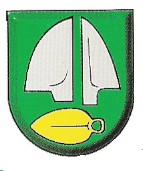                Záverečný účet obce SILADICE			              za rok 2013	V Siladiciach, máj 2014Záverečný účet obce za rok 2013         OBSAH : Rozpočet obce na rok 2013Rozbor plnenia príjmov za rok 2013Rozbor čerpania výdavkov za rok 2013Použitie prebytku /vysporiadanie schodku/ hospodárenia za rok 2013Tvorba a použitie prostriedkov rezervného a sociálneho fonduBilancia aktív a pasív k 31.12.2013Prehľad o stave a vývoji dlhu k 31.12.2013Hospodárenie príspevkových organizácií Prehľad o poskytnutých zárukách Podnikateľská činnosť Finančné usporiadanie finančných vzťahov voči:zriadeným a založeným právnickým osobámostatným právnickým osobám a fyzickým osobám – podnikateľomštátnemu rozpočtuštátnym fondomrozpočtom iných obcírozpočtom VÚCHodnotenie plnenia programov obce Záverečný účet Obce Siladice za rok 2013.1. Rozpočet obce na rok 2013     Základným   nástrojom  finančného  hospodárenia  obce  bol   rozpočet   obce   na  rok   2013.Obec v roku 2012 zostavila rozpočet podľa ustanovenia § 10 odsek 7) zákona č.583/2004 Z.z. o rozpočtových pravidlách územnej samosprávy a o zmene a doplnení niektorých zákonov v znení neskorších predpisov. Rozpočet obce na rok 2013 bol zostavený ako prebytkový. Hospodárenie obce sa riadilo podľa schváleného rozpočtu na rok 2013 Rozpočet obce bol schválený obecným zastupiteľstvom dňa 26.11.2012 uznesením č. 42 z roku 2012.Rozpočet bol zmenený jedenkrát.I. úprava rozpočtu r. 2013, schválená  dňa: 25.11.2013, uznesením č. 41/2013Rozpočet obce k 31.12.2013 v EUR2. Rozbor plnenia príjmov za rok 2013 Bežné príjmy - daňové príjmy: Výnos dane z príjmov poukázaný územnej samospráve Z predpokladanej finančnej čiastky v sume 130.000,00€ a po úprave rozpočtu na sumu: 137.000,00€ z výnosu dane z príjmov boli k 31.12.2013 poukázané prostriedky zo ŠR v sume 134294,55€, čo predstavuje plnenie na 98,03% Daň z nehnuteľnostíZ rozpočtovaných 19.744,00€ bol skutočný príjem k 31.12.2013 v sume 19410,21 €, čo je 98,32  % plnenie. Z toho príjmy:   dane z pozemkov boli v sume 14132,54€,   dane zo stavieb: boli v sume 5235,23. € a dane z bytov a nebytových priestorov boli v sume 42,44€.  Daň za psa : 960,00€  Daň za užívanie verejného priestranstva:  392,50,00€ Daň za predajné automaty: 1520,00€ Poplatok za komunálny odpad a drobný stavebný odpad:  9750,97€2) Bežné príjmy - nedaňové príjmy: Poplatky za vodu: 11238,96€Vyhlasovanie v MR: 480,00€Pokuty a penále ( prijaté na obec) 550,00€Poplatok za hrobové miesta: 120,00€Poplatok za popolnice: 120,00€Iné príjmy: pokuta od dialničnej spoločnosti 35304,00€                                      Obec prijala nasledovné granty a transferyGranty a transfery boli účelovo viazané a boli použité v súlade s ich účelom.3) Kapitálové príjmy: Kapitálové príjmy:Príjem z predaja pozemkov: 4380,00€Tuzemské kapitálové granty: 0€Tuzemské kapitálové transfery zo štátneho  rozpočtu: 0€4) Príjmové finančné operácie: V roku 2013 obec Siladice nemala poskytnutý žiadny úver.  3. Rozbor čerpania výdavkov za rok  20131) Bežné výdavky :a) Mzdy, platy, služobné príjmy a ostatné osobné vyrovnaniaZ rozpočtovaných 35000,00 € bolo skutočné čerpanie k 31.12.2013 v sume 34800,00 €, čo je 99,43% čerpanie. Patria sem mzdové prostriedky pracovníkov OcÚ.2) Kapitálové výdavky :Kapitálové výdavky z toho:Rozšírenie verejného osvetlenia: 1422,36€Rozšírenie cesty : 2769,65€ Autobusová zastávka: 2557,21€Výdavky verejnej správyIde o nasledovné investičné akcie :- nákup softwaru -   v sume....0.€,- nákup telekomunikačnej techniky v sume.0.€. Ekonomická oblasť - výstavbaIde o nasledovné investičné akcie :- nákup pozemkov  v sume 0 €- nákup budov    v sume 0 €. Ekonomická oblasť - cestná dopravaIde o nasledovné investičné akcie :- vybudovanie parkovacích miest  v sume0 €. Ochrana životného prostredia - nakladanie s odpadovými vodamiIde o nasledovné investičné akcie :v sume 0 € Bývanie a občianska vybavenosť  - rozvoj bývania- realizácia stavieb a ich technického zhodnotenia v sume.0 €, z toho :Bývanie a občianska vybavenosť - rozvoj obcíIde  o nasledovné investičné akcie:- nákup pozemkov v lokalite  sume 0 €,- vypracovanie projektovej dokumentácie v sume0 €, z toho : Vyčíslenie Hospodárskeho výsledku za rok 2013Skutočné plnenie za rok 2013                             Príjmy:                      Výdavky:Bežné                 275089,97€               143463,57€             Kapitálové:             4380,00€                  9842,85€       Finan.operácie:             0,00€                                                                                     89.000€   (výdavky RO -školstvo )SPOLU:               279469,97              242306,42HOSPODÁRSKY VÝSLEDOK:  37163,55€ Výsledok rozpočtového hospodárenia obce za rok 2013                          Príjmy:          Výdavky:Bežné                 275089,97       143463,57 Kapitálové             4380,00            9842,85                                                    89,000,00  ( výdavky RO – školstvo)SPOLU:             331036,48           306575,33HOSPODÁRSKY VÝSLEDOK   37163,55 EUR mínus iný príjem vo výške 35.304,00 čo predstavuje účelovo poukázaný príjem na účet obce, ktorý nebol v schválenom rozpočte na rok 2013 Hospodársky výsledok 37163,55 – 35304,00 =1859,55Hospodársky výsledok za rok 2013 je 1859,55€c) Hospodársky výsledok účtovníctva za rok 2013 ( Podľa výkazu Ziskov a strát k 31. 12. 2013 Úč. ROPO SFOV 2-01) riadok 064 a 134Náklady r. 064 výkazu:  233540,81Výnosy: r. 134 výkazu:  262047,49Rozdiel: 28506,68 r. 135 výkazu.HOSPODÁRSKY VÝSLEDOK: 28506,684. Použitie prebytku ( vysporiadanie schodku ) hospodárenia za rok 2013Prebytok  rozpočtu v sume: 1859,55 EUR zistený podľa ustanovenia § 10 ods.3 písm.a) a b) zákona č. 583/2004 Z.z. o rozpočtových pravidlách územnej samospráva a o zmene a doplnení niektorých zákonov v z.n.p., navrhujeme na prevod do rezervného fondu podľa stanoviska hlavnej kontrolórky obce. 5. Tvorba a použitie prostriedkov rezervného a sociálneho fonduRezervný fondObec vytvára rezervný fond v zmysle zákona č.583/2004 Z.z. Rezervný fond sa vedie na samostatnom bankovom účte. O použití rezervného fondu rozhoduje obecné zastupiteľstvo.Sociálny fondTvorbu a použitie sociálneho fondu upravuje kolektívna zmluva.6. Bilancia aktív a pasív k 31.12.2013 v  € A K T Í V A P A S Í V A7. Prehľad o stave a vývoji dlhu k 31.12.2013Obec k 31.12. 2013 eviduje tieto záväzky:voči bankám 			                 0  €voči dodávateľom  		                 0 €voči štátnemu rozpočtu 	                 0  €voči zamestnancom   		                 0 €8. Hospodárenie príspevkových organizácií  -------------------------9. Prehľad o poskytnutých zárukách podľa jednotlivých príjemcov Obec poskytla nasledovné záruky voči: -------------------------------------------- 10. Podnikateľská činnosť  Obec nepodniká na základe živnostenského oprávnenia.  V roku 2013 dosiahla v podnikateľskej činnosti: Celkové náklady				      0    €Celkové výnosy				      0    €Hospodársky výsledok - zisk		       0   €Výnosy a náklady na túto činnosť sa nerozpočtujú a sledujú sa na samostatnom mimorozpočtovom účte.11. Finančné usporiadanie vzťahov voči zriadeným a založeným právnickým osobámostatným právnickým osobám a fyzickým osobám – podnikateľomštátnemu rozpočtuštátnym fondomrozpočtom iných obcírozpočtom VÚCV súlade s ustanovením § 16 ods.2 zákona č.583/2004 o rozpočtových pravidlách územnej samosprávy a o zmene a doplnení niektorých zákonov v znení neskorších predpisov má obec finančne usporiadať svoje hospodárenie vrátane finančných vzťahov k zriadeným alebo založeným právnickým osobám,  fyzickým osobám - podnikateľom a právnickým osobám, ktorým poskytli finančné prostriedky svojho rozpočtu, ďalej usporiadať finančné vzťahy k štátnemu rozpočtu, štátnym fondom, rozpočtom iných obcí a k rozpočtom VÚC.a.Finančné usporiadanie voči zriadeným právnickým osobám, t.j. rozpočtovým organizáciám:prostriedky zriaďovateľa, vlastné prostriedky prostriedky od ostatných subjektov verejnej správy napr. ŠRFinančné usporiadanie voči zriadeným právnickým osobám, t.j. príspevkovým organizáciám:prostriedky zriaďovateľa Finančné usporiadanie voči založeným právnickým osobám:b.Finančné usporiadanie voči právnickým osobám a fyzickým osobám - podnikateľom: K 31.12.2013boli vyúčtované všetky dotácie, ktoré boli poskytnuté v súlade so VZN č. 2/2012 o dotáciách.c.Finančné usporiadanie voči štátnemu rozpočtu:Finančné usporiadanie voči štátnym fondomObec neuzatvorila v roku 2013 žiadnu zmluvu so štátnymi fondmi. e.Finančné usporiadanie voči rozpočtom iných obcí .Finančné usporiadanie voči rozpočtom VÚC12.Hodnotenie plnenia programov obce - Hodnotiaca správa k plneniu programového rozpočtu     Príloha č. 1 k záverečnému účtu za rok 2013V Siladiciach dňa 30.05.2014Vypracovala:                                                      Predkladá:Zuzana Jurišová	        ............................     Jana Chynoradská           ...............................  prac. OcÚ Siladice                      podpis            starostka obce                          podpisRozpočet schválenýRozpočet upravený Skutočnosť k 31.12.2013Príjmy celkom236035,00285579,00   279469,97z toho :Bežné príjmy236035,00281199,00275089,97Kapitálové príjmy04380,00   4380,00Finančné príjmy00 0Výdavky celkom232624,00243631,46242306,42z toho :Bežné výdavky136424,00144788,61143463,57Kapitálové výdavky     7200,00   9842,85   9842,85Finančné výdavky000Výdavky RO s právnou subjekt.    89000,00   89000,00   89000,00Rozpočet na rok 2013 schválenýUpravenýk 31.12.2013PlnenieK 31.12.2013% plnenia236035,00285579,00         279469,97        97,86Daňové príjmy schválený na rok 2013Upravenýk 31.12.2013PlnenieK 31.12.2013% plnenia166144,00174644,00    170889,08          97,83Nedaňové príjmy schválený na rok 2013Upravenýk 31.12.2013PlnenieK 31.12.2013% plnenia69891,00106555,00104200,8997,79P.č.Poskytovateľ  Suma v €Účel 1.ŠR Dotácia REGOB165,00Register obyvateľov2.Krajský stavebný úrad621,24Spoločný stavebný úrad3.Krajský školský úrad52711,63Školstvo  ( ZŠ s MŠ )4.Obvodný úrad Trnava926,10Financovanie volieb5.ŠR KÚ Trnava35,00Miestne a účelové komunikácie6.ŠR KÚ ŽP Trnava70,09Transfér životné prostredie7.Obvodný úrad Trnava40,20Odmena skladníka CO8. Tuz. bežné transfery KÚ401,97Transfer KÚRozpočet na rok 2013Upravený rozpočetSkutočnosť k 31.12.2013% plnenia04380,004380,00100,00Rozpočet na rok 2013Skutočnosť k 31.12.2013% plnenia 000Rozpočet na rok 2013schválenýUpravenýSkutočnosť k 31.12.2013% plnenia232624,00       243631,46    242306,42      99,14Rozpočet na rok 2013 schválenýUpravenýSkutočnosť k 31.12.2013% plnenia225424,00            233788,61232463,57        99,43Funkčná klasifikácia Rozpočet schválenýUpravenýSkutočnosť k 31.12.2013% plneniaPlánovanie,manažment a kontrola68190,0062065,6159829,9496,38Prostredie pre život2460032188,2031288,7397,21Služby občanom4250,004250,004040,6395,07Interné služby950,00950,001822,80           191,87Sociálne služby1400,001400,001403,20100,23Odpadové hospodárstvo18600,0018600,0019391,71104,26Komunikácie1000,001000,00994,4099,44Šport6234,006135,006550,04106,77Kultúra11200,0018200,0018142,2899,68Školstvo89000,0089000,0089000,000           100,00SPOLU:225424,00233788,61232463,57Rozpočet na rok 2013SchválenýUpravenýSkutočnosť k 31.12.2013% plnenia7200,00      9842,859842,85 100,00Rozpočet schválenýRozpočet upravený Skutočnosť k 31.12.2013Príjmy celkom236035,00285579,00   279469,97z toho :Bežné príjmy236035,00281199,00275089,97Kapitálové príjmy04380,00   4380,00Finančné príjmy00 0Výdavky celkom232624,00243631,46242306,42z toho :Bežné výdavky136424,00144788,61143463,57Kapitálové výdavky     7200,00   9842,85   9842,85Finančné výdavky000Výdavky RO s právnou subjekt.    89000,00   89000,00   89000,00Fond rezervnýSuma v €ZS k 1.1.2013 v €24991,08Prírastky - z prebytku hospodárenia2446,12               - ostatné prírastky0Úbytky   - použitie rezervného fondu :8851,45               - krytie schodku hospodárenia0               - ostatné úbytky (zmena podpis. Vzoru)0KZ k 31.12.2013 v €18585,75Sociálny fondSuma v €ZS k 1.1.2013 v €6,10Prírastky - povinný prídel -     1   %                                         120,84               - ostatné prírastky0Úbytky   -  stravovanie                    0              - regeneráciu PS, dopravu              0              - dopravné                          0              - ostatné úbytky     106,64KZ k 31.12.2013 v €    20,30Názov  ZS  k  1.1.2013KZ  k  31.12.2013Majetok spolu585461,02974209,26Neobežný majetok spolu546193,64903302,19z toho :Dlhodobý nehmotný majetok00Dlhodobý hmotný majetok410032,18767156,81Dlhodobý finančný majetok136161,46136145,38Obežný majetok spolu39267,3870907,07z toho :Zásoby30,7130,71Zúčtovanie medzi subjektami VS3579,523142,48Dlhodobé pohľadávky00Krátkodobé pohľadávky 3085,8112697,34Finančné účty 32571,3455036,54Poskytnuté návratné fin. výpomoci dlh.00Poskytnuté návratné fin. výpomoci krát.00Časové rozlíšenie 00NázovZS  k 1.1.2013KZ  k  31.12.2013Vlastné imanie a záväzky spolu585461,02600493,43Vlastné imanie 272234,75297791,14z toho :Oceňovacie rozdiely 00Fondy00Výsledok hospodárenia 272243,75297791,14Záväzky417,156207,53z toho :Rezervy 02231,14Zúčtovanie medzi subjektami VS677,09126,71Dlhodobé záväzky231,19231,19Krátkodobé záväzky59,253078,11Bankové úvery a výpomoci00Časové zozlíšenie:312800,12296494,76Rozpočtová organizáciaSuma poskytnutých finančných prostriedkovSuma skutočne použitých finančných prostriedkov  Rozdiel - vrátenieŽŠ s MŠ89000,0089000,000Rozpočtová organizáciaSchválený rozpočet:Upravený rozpočet:Plnenie:ZŠ s MŠ z MF SR50000,0050000,0049734,00Právnická osobaSuma poskytnutých finančných prostriedkovSuma skutočne použitých finančných prostriedkov  Rozdiel 0000Žiadateľ dotácieÚčelové určenie dotácie : uviesť - bežné výdavky- kapitálové výdavky- 1 -Suma poskytnutých finančných prostriedkov- 2 -Suma skutočne použitých finančných prostriedkov- 3 -Rozdiel(stĺ.2 - stĺ.3 )- 4 -Telovýchovná jednota - bežné výdavky5500,005000,00500,00Jednota dôchodcov Slovenska           500,00500,00           0P.č.Poskytovateľ  Suma v €Účel 1.ŠR Dotácia REGOB165,00Register obyvateľov2.Krajský stavebný úrad621,24Spoločný stavebný úrad3.Krajský školský úrad52711,63Školstvo  ( ZŠ s MŠ )4.Obvodný úrad Trnava926,10Financovanie volieb5.ŠR KÚ Trnava35,00Miestne a účelové komunikácie6.ŠR KÚ ŽP Trnava70,09Transfér životné prostredie7.Obvodný úrad Trnava40,20Odmena skladníka CO8. Tuz. bežné transfery KÚ401,97Transfer KÚObec Suma poskytnutých finančných prostriedkovSuma skutočne použitých finančných prostriedkov  Rozdiel 00000000Obec Suma prijatýchfinančných prostriedkovSuma skutočne použitých finančných prostriedkov  Rozdiel 00000000VÚC Suma poskytnutých finančných prostriedkovSuma skutočne použitých finančných prostriedkov  Rozdiel 00000000VÚC Suma prijatých finančných prostriedkovSuma skutočne použitých finančných prostriedkov  Rozdiel 00000000